                 КАРАР                                                                                РЕШЕНИЕ    19 апрель 2021 й.                         № 22-2               19 апреля 2021 г.О внесении изменений в Решение Совета сельского поселения Саннинский сельсовет муниципального района Благовещенский район Республики Башкортостан от 10.06. 2016 года № 7-4  «Об утверждении Порядка размещения сведений о  доходах, расходах, об имуществе и обязательствах имущественного характера депутатов сельского поселения Саннинский сельсовет муниципального района Благовещенский район Республики Башкортостан»В соответствии с п. 4 ст.7 Федерального закона от 06.10.2003 года                                 № 131-ФЗ «Об общих принципах организации местного самоуправления в Российской Федерации»,  ч.6 ст.8 и ч.4 ст.8.1. Федерального закона от 25.12.2008 года № 273-ФЗ «О противодействии коррупции», ч.4 ст.8 Федерального закона  от 03.12.2012 года № 230-ФЗ «О контроле за соответствием расходов лиц, замещающих государственные должности, и иных лиц их доходам»,  п.п. «г» п.2 Указа Президента РФ от 08 июля 2013 года  № 613«О порядке размещения сведений о доходах, расходах, об имуществе и обязательствах имущественного характера отдельных категорий лиц и членов их семей на официальных сайтах федеральных государственных органов, органов государственной власти субъектов Российской Федерации и организаций и предоставления этих сведений общероссийским средствам массовой информации для опубликования» и на основании Протеста Благовещенской межрайонной прокуратуры от 31.03.2021 года № 28-2021 Совет сельского поселения Саннинский  сельсовет муниципального района Благовещенский район Республики БашкортостанРЕШИЛ:1. Внести в Порядок размещения сведений о  доходах, расходах, об имуществе и обязательствах имущественного характера депутатов сельского поселения Саннинский сельсовет муниципального района Благовещенский район Республики Башкортостан, утвержденный Решением Совета сельского поселения Саннинский сельсовет муниципального района Благовещенский район Республики Башкортостан от 10.06. 2016 года № 7-4  следующие изменения:1.1. В пункте 2 слова «2. На официальном сайте размещаются и средствам массовой информации предоставляются» заменить на слова «На официальном сайте размещаются и общероссийским средствам массовой информации предоставляются»; 1.2. Подпункт 4 пункта 2 изложить в следующей редакции: «4) сведения об источниках получения средств, за счет которых совершены сделки (совершена сделка) по приобретению земельного участка, другого объекта недвижимости, транспортного средства, ценных бумаг, акций (долей участия, паев в уставных (складочных) капиталах организаций), цифровых финансовых активов, цифровой валюты, если общая сумма таких сделок превышает общий доход депутата и его супруги (супруга) за три последних года, предшествующих отчетному периоду».2.  Обнародовать настоящее решение в здании Администрации сельского поселения Саннинский  сельсовет муниципального района Благовещенский район Республики Башкортостан по адресу: с. Саннинское, ул. Школьная, д.37/1  и разместить на официальном сайте сельского поселения;	3. Контроль за исполнением настоящего решения возложить на постоянную комиссию Совета сельского поселения Саннинский  сельсовет муниципального района Благовещенский район Республики Башкортостан (Тюрин С.И.)Глава сельского поселения                                                              К.Ю.ЛеонтьевБАШКОРТОСТАН РЕСПУБЛИКАhЫБЛАГОВЕЩЕН РАЙОНЫ МУНИЦИПАЛЬ РАЙОНЫНЫН   ҺЫННЫ АУЫЛ СОВЕТЫ АУЫЛЫ БИЛӘМӘhЕ СОВЕТЫРЕСПУБЛИКА  БАШКОРТОСТАНСОВЕТ СЕЛЬСКОГО ПОСЕЛЕНИЯ САННИНСКИЙ СЕЛЬСОВЕТМУНИЦИПАЛЬНОГО РАЙОНА БЛАГОВЕЩЕНСКИЙ РАЙОН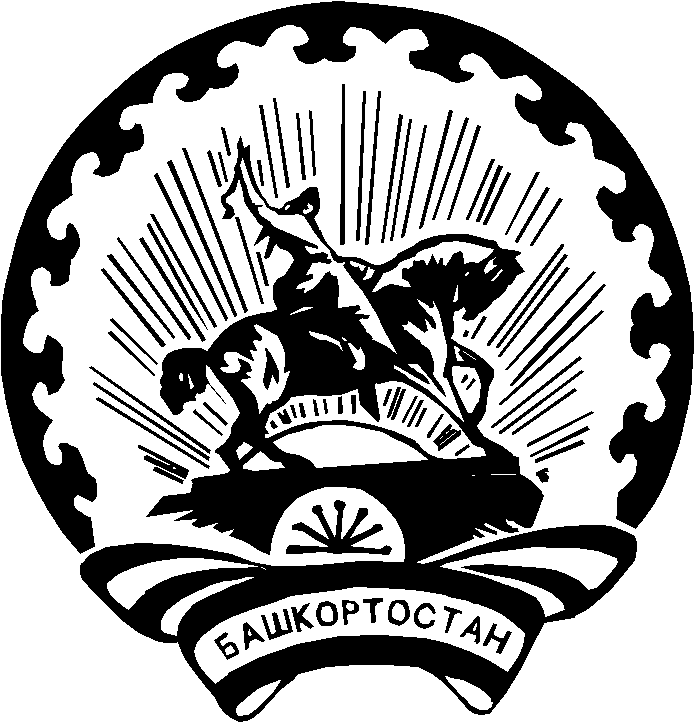 